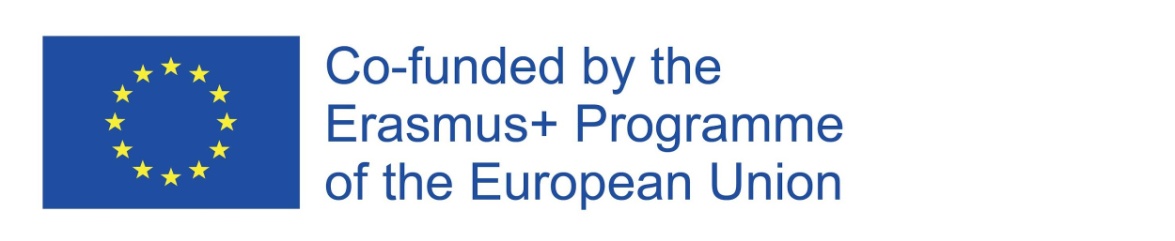 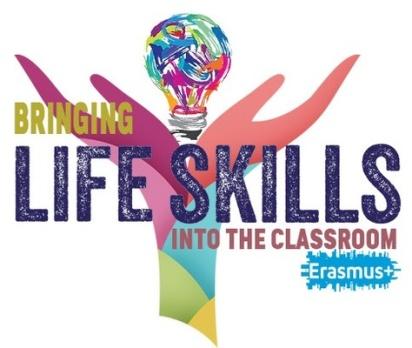 . Food prices in euros in partner countries in the alphabetical orderGrainsFruit & vegetablesDairy productsProteinsFats, oil and sweetsNrProduct name & quantity CroatiaPolandPortugalRomaniaSlovakiaTurkey1.1 bread loaf0,862.250g cereal0,363.250g cornflakes0,664.1kg rice1,165.1kg flour0,726.500g pasta1,00NrProduct name & quantityCroatiaPolandPortugalRomaniaSlovakiaTurkey1.1kg apples0,952.1kg bananas1,093.1kg oranges0,984.1kg tangerines1,525.1kg lemons2,296.1kg grapefruit1,747.1kg grapes2,728.1kg tomatoes1,749.1kg cucumbers4,0010.1kg potatoes0,2811.1kg carrots0,6712.1kg parsley13,5913.1kg onions0,5214.1head of garlic0,48NrProduct name & quantityCroatiaPolandPortugalRomaniaSlovakiaTurkey1.1L low fat milk0,652.0,5L yoghurt0,833.500g white cheese1,394.250g cottage cheese1,165.500g hard cheese3,286.0,5L buttermilk (kefir)0,547.0,5L sour cream0,608.0,5L ice-cream1,78NrProduct name & quantityCroatiaPolandPortugalRomaniaSlovakiaTurkey1.1kg pork sausages3,522.1kg beef steak11,223.1kg chicken1,454.1kg trout6,865.1kg salmon16,596.1kg dry beans2,617.1 egg0,168.1kg walnuts6,989.1kg hazelnuts8,95NrProduct name & quantityCroatiaPolandPortugalRomaniaSlovakiaTurkey1.250g butter1,202. 1L olive4,363.1milk chocolate bar0,764.250g fruit sweets1,515.250g biscuits1,576.1kg birthday cake15,07